MODULO 7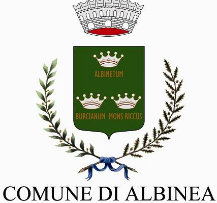 Al Servizio ______________SUAP ______COMUNICAZIONE DI IMPATTO ACUSTICO PER MANIFESTAZIONE TEMPORANEA CHE RISPETTA I LIMITI ACUSTICI E DI ORARIOIl sottoscritto (nome e cognome) _____________________________________________________________________________________ che ha indicato i propri dati personali nella scheda “Anagrafica”in nome e per conto dell’ente/istituzione/fondazione/associazione indicata nella scheda “Anagrafica”, in relazione alla manifestazione indicata;ai sensi degli artt. 46 e 47 del D.P.R. n. 445/2020 e consapevole delle sanzioni previste dal Codice penale e dalle leggi speciali in caso di dichiarazioni non veritiere, di formazione o uso di atti falsi (art. 76 del D.P.R. 445/2000 e art. 21 della legge 241/1990);COMUNICALo svolgimento della manifestazione a carattere temporaneo di cui alla scheda “Anagrafica” compilatache si svolgerà in via _____________________________________________________ n _____per il periodo dal (gg/mm/aaaa) ________________ al (gg/mm/aaaa) _________________con il seguente orario: dalle ore ____________________ alle ore_____________________A tal fineDICHIARA- di essere consapevole che:l’attività può essere avviata se entro 30 giorni dal ricevimento della comunicazione, salvo tempistiche diverse previste dal regolamento comunale, non intervenga una richiesta di integrazione o un motivato diniego;qualora la presente comunicazione non sia presentata almeno 30 giorni prima dell’inizio della manifestazione (ai sensi della DGR n. 1197/2020) salvo tempistiche diverse previste dal regolamento comunale, l’amministrazione comunale si riserva di inibirne lo svolgimento; nei siti “occasionali” che non sono specificatamente dedicati agli spettacoli, deve essere esposta con evidenza, ai fini dell’informazione al pubblico, copia della presente comunicazione per impatto acustico o un suo estratto recante la tipologia della manifestazione, durata, orari e limiti di rumore.
L’amministrazione comunale si riserva di inibire lo svolgimento dell’attività qualora ecceda il numero massimo di giorni previsto per il sito dal regolamento comunale, ovvero n.16 giorni previsti dalla normativa regionale quando il regolamento non sia presente;- di rispettare i limiti di rumore e gli orari indicati al punto 5 e nelle allegate tabelle A e B della D.G.R. n.1197/2020, attuativa della L.R. n.15/2001 oppure nel regolamento comunale delle attività temporanee rumorose ai sensi dell'art. 6, comma 1 della legge n. 447/1995;ALLEGATO:- Planimetria dell’area interessata dall’attività ai sensi della DGR n.1197/2020, con evidenziate le sorgenti sonore, gli edifici e gli spazi confinanti utilizzati da persone o comunità.Data _________________________             Firma      ________________________________________